 CAPACITACION CARLOS JIMENEZ LAZO E.I.R.L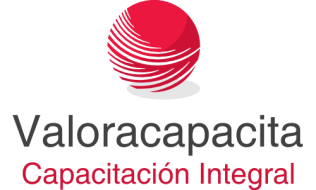 RUT: 76.714.108-4		 PDTE. JUAN ANTONIO RIOS 26 OF 11SANTIAGO CENTROTELEFONO: 2 2638 1745FORMULARIO DE INSCRIPCIÓNFISCALIZACIÓN Y MULTAS, DERECHOS DE LA EMPRESA EN TIEMPOS DE PANDEMIADATOS GENERALES DEL CURSODATOS COMPLETOS DEL O LOS/AS ALUMNOS/AS DATOS DE FACTURACIONLa factura emitida será enviada en formato PDF al o los correos indicados en este formulario. Si usted o su organización son receptores de factura electrónica, la factura se enviará al correo autorizado por el SII para recibir dicho documento. Si necesita que sea enviada a otra dirección de correo, favor indicarlo a continuación.MODALIDADES Y CONDICIONES DE PAGO (Se solicita leer atentamente las indicaciones que se señalan)Modalidades de pago para los cursos:Pago contado: Depósito o transferencia en cuenta vista  N°29170678531 del Banco Estado, a nombre de CAPACITACION CARLOS JIMENEZ LAZO E.I.R.L., RUT: 76.714.108-4. Se debe enviar copia escaneada del depósito o transferencia al correo carlosjimenez@valoracapacita.cl indicando: nombre del PARTICIPANTE, nombre EMPRESA y fecha del curso a realizar.Pago contado: Cheque al día, nominativo y cruzado a nombre de CAPACITACION CARLOS JIMENEZ LAZO E.I.R.L.LA INSCRIPCIÓN SOLO SERA EFECTIVA PREVIA INDICACIÓN DE FORMA Y FECHA DE PAGO  OBSERVACIONES:Valoracapacita. se reserva la posibilidad de modificar la fecha y horarios del curso ofrecido si a ello se viere obligado por motivos ajenos a su voluntad.Es requisito cumplir con un quórum mínimo para la realización del curso.Nuestros valores son exentos de IVA.Certificado.Fecha de realización: días 25 Y 26 DE MARZO 2021Fecha de realización: días 25 Y 26 DE MARZO 2021Fecha de realización: días 25 Y 26 DE MARZO 2021Cierre de Inscripción: 02 horas antes del inicioDuración:05 horas Horario:  19:00 a 21:30 horas cada díaLugar de realización: CURSO EN LINEALugar de realización: CURSO EN LINEALugar de realización: CURSO EN LINEALugar de realización: CURSO EN LINEALugar de realización: CURSO EN LINEALugar de realización: CURSO EN LINEA1) Nombres y Apellidos:1) Nombres y Apellidos:RUT:Cargo o Actividad:Teléfono fijo/móvil:Correo electrónico:2) Nombres y Apellidos:2) Nombres y Apellidos:RUT:Cargo o Actividad:Teléfono fijo/móvil:Correo electrónico:3) Nombres y Apellidos:3) Nombres y Apellidos:RUT:Cargo o Actividad:Teléfono fijo/móvil:Correo electrónico:Razón Social:Razón Social:Razón Social:Razón Social:RUT:RUT:Giro:Giro:Dirección:Dirección:Dirección:Dirección:Comuna:Ciudad:Ciudad:Región:Teléfono fijo/móvil:Teléfono fijo/móvil:Correo electrónico:Correo electrónico:Correo electrónico:FORMA DE PAGO:FECHA DE PAGO:Nombre y cargo de quien autoriza la inscripciónFirma y Timbre de la Empresa